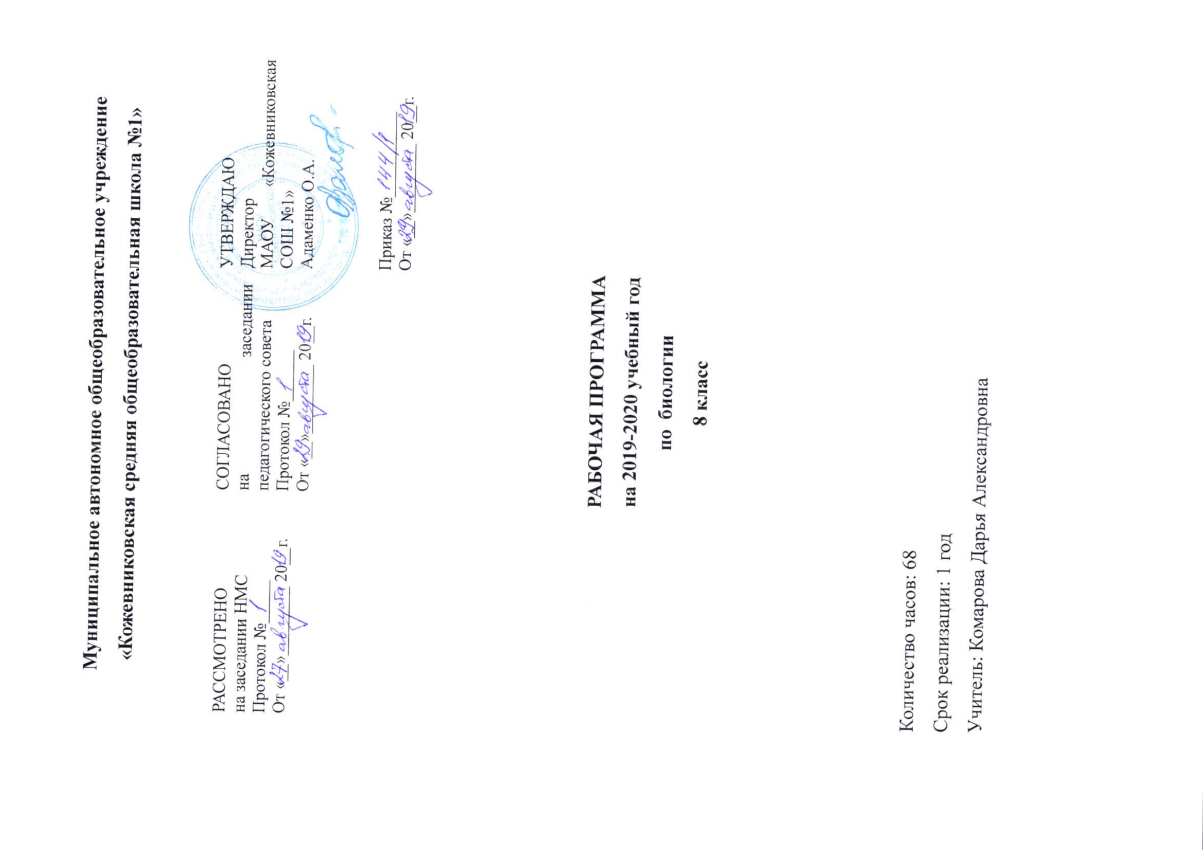 Планируемые результаты освоения учебного курса и система их оценкиЛичностные результаты обучения биологии:воспитание российской гражданской идентичности: патриотизма, любви и уважения к Отечеству, чувства гордости за свою Родину; формирование ответственного отношения к учению, готовности и способности обучающегося к саморазвитию и самообразованию на основе мотивации к обучению и познанию, знание основных принципов и правил отношения к живой природе, основ здорового образа жизни и здоровьесберегающих технологий;сформированность познавательных интересов и мотивов, направленных на изучение живой природы; интеллектуальных умений (доказывать, строить рассуждения, анализировать, делать выводы); эстетического отношения к живым объектам;формирование личностных представлений о целостности природы, формирование толерантности и миролюбия;освоение социальных норм, правил поведения, ролей и форм социальной жизни в группах и сообществах, формирование нравственных чувств и нравственного поведения, осознанного и ответственного  отношения к собственным поступкам;формирование коммуникативной компетентности в общении и сотрудничестве с учителями, со сверстниками, старшими и младшими в процессе образованной, общественно полезной, учебно-иследовательской, творческой и других видах деятельности;формирование ценности здорового и безопасного образа жизни; усвоение правил индивидуального и коллективного безопасного поведения в чрезвычайной ситуациях, угрожающих жизни и здоровью людей, формирование основ экологического сознания на основе признания ценности жизни во всех её проявлениях и необходимости ответственного, бережного отношения к окружающей среде и рационального природопользования;Метапредметные результаты обучения биологии:учиться самостоятельно определять цели своего обучения, ставить и формулировать для себя новые задачи в учебе и познавательной деятельности, развивать мотивы и интересы своей познавательной деятельности;знакомство с составляющими исследовательской деятельности, включая умение видеть проблему, ставить вопросы, выдвигать гипотезы, давать определения понятиям, классифицировать, наблюдать, проводить эксперименты, делать выводы и заключения, структурировать материал, объяснять, доказывать, защищать свои идеи;формирование умения работать с различными  источниками биологической информации: текст учебника, научно-популярной литературой, биологическими словарями справочниками, анализировать и оценивать информациювладение основами самоконтроля, самооценки, принятия решений в учебной и познавательной деятельностиформирование и развитие компетентности  в области использования информационно-коммуникативных технологий.формирование умений осознанно использовать речевые средства для дискуссии и аргументации своей позиции, сравнивать различные точки зрения, аргументировать и отстаивать свою точку зрения.   Предметными результатами обучения биологии в 8 классе являются:В познавательной (интеллектуальной) сфере:выделение существенных признаков биологических объектов (отличительных признаков живых организмов; клеток и организмов растений,  грибов и бактерий; соблюдения мер профилактики заболеваний, вызываемых растениями,  бактериями, грибамиклассификация — определение принадлежности биологических объектов к определенной систематической группе;объяснение роли биологии в практической деятельности людей; места и роли человека в природе; родства, общности происхождения и эволюции растений и животных (на примере сопоставления отдельных групп); роли различных организмов в жизни человека; значения биологического разнообразия для сохранения биосферы;различение на таблицах частей и органоидов клетки, на живых объектах и таблицах наиболее распространенных растений; съедобных и ядовитых грибов; опасных для человека растений;сравнение биологических объектов и процессов, умение делать выводы и умозаключения на основе сравнения;выявление приспособлений организмов к среде обитания; типов взаимодействия разных видов в экосистеме; взаимосвязей между особенностями строения клеток, тканей;овладение методами биологической науки: наблюдение и описание биологических объектов и процессов; постановка биологических экспериментов и объяснение их результатов. 2. В ценностно-ориентационной сфере:знание основных правил поведения в природе;анализ и оценка последствий деятельности человека в природе, влияния факторов риска на здоровье человека. 3. В сфере трудовой деятельности:знание и соблюдение правил работы в кабинете биологии;соблюдение правил работы с биологическими приборами и инструментами (препаровальные иглы, скальпели, лупы, микроскопы). 4. В сфере физической деятельности:освоение приемов оказания первой помощи при отравлении ядовитыми грибами, растениями;  5. В эстетической сфере:овладение умением оценивать с эстетической точки зрения объекты живой природы.Система оценки достижения планируемых результатов освоения основной образовательной программы основного общего и среднего общего образования предполагает комплексный подход к оценке результатов образования, позволяющий вести оценку достижения обучающимися всех трёх групп результатов образования: личностных, метапредметных и предметных.Система оценки предусматривает уровневый подход к содержанию оценки и инструментарию для оценки достижения планируемых результатов, а также к представлению и интерпретации результатов измерений.Одним из проявлений уровневого подхода является оценка индивидуальных образовательных достижений на основе «метода сложения», при котором фиксируется достижение уровня, необходимого для успешного продолжения образования и реально достигаемого большинством обучающихся, и его превышение, что позволяет выстраивать индивидуальные траектории движения с учётом зоны ближайшего развития, формировать положительную учебную и социальную мотивацию.Оценка предметных результатовОценка предметных результатов представляет собой оценку достижения обучающимся планируемых результатов по учебному предмету:способность к решению учебно-познавательных и учебно-практических задач, основанных на изучаемом учебном материале, с использованием способов действий, релевантных содержанию учебных предметов. предполагает выделение базового уровня достижений как точки отсчёта при построении всей системы оценки и организации индивидуальной работы с обучающимися.Базовый уровень достижений — уровень, который демонстрирует освоение учебных действий с опорной системой знаний в рамках диапазона (круга) выделенных задач. Овладение базовым уровнем является достаточным для продолжения обучения на следующей ступени образования, но не по профильному направлению. Достижению базового уровня соответствует отметка «удовлетворительно» (или отметка «3», отметка «зачтено»).Превышение базового уровня свидетельствует об усвоении опорной системы знаний на уровне осознанного произвольного овладения учебными действиями, а также о кругозоре, широте (или избирательности) интересов. Целесообразно выделить следующие два уровня, превышающие базовый:повышенный уровень достижения планируемых результатов, оценка «хорошо» (отметка «4»);высокий уровень достижения планируемых результатов, оценка «отлично» (отметка «5»).Повышенный и высокий уровни достижения отличаются по полноте освоения планируемых результатов, уровню овладения учебными действиями и сформированностью интересов к данной предметной области.Для описания подготовки обучающихся, уровень достижений которых ниже базового, целесообразно выделить также два уровня:пониженный уровень достижений, оценка «неудовлетворительно» (отметка «2»);низкий уровень достижений, оценка «плохо» (отметка «1»).Недостижение базового уровня (пониженный и низкий уровни достижений) фиксируется в зависимости от объёма и уровня освоенного и неосвоенного содержания предмета. Критерии и нормы оценки знаний, умений и навыков обучающихся по биологииОценка письменных контрольных работ обучающихся по биологииОценка   «5» ставится, если ученик:Выполняет работу без ошибок и /или/ допускает не более одного недочёта.Соблюдает культуру письменной речи; правила оформления письменных работ. Оценка   «4» ставится, если ученик:Выполняет письменную работу полностью, но допускает в ней не более одной негрубой ошибки и одного недочёта и /или/ не более двух недочётов.Соблюдает культуру письменной речи, правила оформления письменных работ, но допускает небольшие помарки при ведении записей.Оценка   «3» ставится, если ученик:Правильно выполняет не менее половины работы.Допускает не более двух грубых ошибок, или не более одной грубой, одной негрубой ошибки и одного недочёта, или не более трёх негрубых ошибок, или одной негрубой ошибки и трёх недочётов, или при отсутствии ошибок, но при наличии пяти недочётов. Допускает незначительное несоблюдение основных норм культуры письменной речи, правил оформления письменных работ. Оценка  «2» ставится, если ученик:Правильно выполняет менее половины письменной работы.Допускает число ошибок и недочётов, превосходящее норму, при которой может быть выставлена оценка "3".Допускает значительное несоблюдение основных норм культуры письменной речи, правил оформления письменных работ.Оценка    «1» ставится в случае:1. Нет ответа.Примечание: учитель имеет право поставить ученику оценку выше той, которая предусмотрена нормами, если им работа выполнена в оригинальном варианте.оценки с анализом работ доводятся до сведения учащихся, как правило, на последующем   уроке; предусматривается работа над ошибками и устранение пробелов в знаниях и умениях  учеников.Оценка  устных ответов обучающихся по биологииОценка   "5" ставится, если ученик:Показывает глубокое и полное знание и понимание всего программного материала; полное понимание сущности рассматриваемых понятий, явлений и закономерностей, теорий, взаимосвязей.Умеет составить полный и правильный ответ на основе изученного материала; выделять главные положения, самостоятельно подтверждать ответ конкретными примерами, фактами; самостоятельно и аргументировано делать анализ, обобщения, выводы; устанавливать межпредметные связи (на основе ранее приобретённых знаний) и внутрипредметные связи, творчески применять полученные знания в незнакомой ситуации; последовательно, чётко, связно, обоснованно и безошибочно излагать учебный материал. Умеет составлять ответ в логической последовательности с использованием принятой терминологии; делать собственные выводы; формулировать точное определение и истолкование основных понятий, законов, теорий. Может при ответе не повторять дословно текст учебника; излагать, материал литературным языком; правильно и обстоятельно отвечать на дополнительные вопросы учителя; самостоятельно и рационально использовать наглядные пособия, справочные материалы, учебник, дополнительную литературу, первоисточники; применять систему условных обозначений при ведении записей, сопровождающих ответ; использовать для доказательства выводов из наблюдений и опытов.Самостоятельно, уверенно и безошибочно применяет полученные знания в решении проблем на творческом уровне; допускает не более одного недочёта, который легко исправляет по требованию учителя; имеет необходимые навыки работы с приборами, чертежами, схемами, графиками, картами, сопутствующими ответу; записи, сопровождающие ответ, соответствуют требованиям.Оценка   "4" ставится, если ученик:Показывает знания всего изученного программного материала. Даёт полный и правильный ответ на основе изученных теорий; допускает незначительные ошибки и недочёты при воспроизведении изученного материала, небольшие неточности при использовании научных терминов или в выводах, обобщениях из наблюдений. Материал излагает в определённой логической последовательности, при этом допускает одну негрубую ошибку или не более двух недочётов, которые может исправить самостоятельно при требовании или небольшой помощи преподавателя; подтверждает ответ конкретными примерами; правильно отвечает на дополнительные вопросы учителя.Умеет самостоятельно выделять главные положения в изученном материале; на основании фактов и примеров обобщать, делать выводы. Устанавливать внутрипредметные связи. Может применять полученные знания на практике в видоизменённой ситуации, соблюдать основные правила культуры устной речи; использовать при ответе научные термины.Не обладает достаточным навыком работы со справочной литературой, учебником, первоисточником (правильно ориентируется, но работает медленно).Оценка   "3" ставится, если ученик:Усваивает основное содержание учебного материала, но имеет пробелы, не препятствующие дальнейшему усвоению программного материала.Излагает материал несистематизированно, фрагментарно, не всегда последовательно; показывает недостаточную сформированность отдельных знаний и умений; слабо аргументирует выводы и обобщения, допускает ошибки при их формулировке; не использует в качестве доказательства выводы и обобщения из наблюдений, опытов или допускает ошибки при их изложении; даёт нечёткие определения понятий.Испытывает затруднения в применении знаний, необходимых для решения задач различных типов, практических заданий; при объяснении конкретных явлений на основе теорий и законов; отвечает неполно на вопросы учителя или воспроизводит содержание текста учебника, но недостаточно понимает отдельные положения, имеющие важное значение в этом тексте, допуская одну-две грубые ошибки.Оценка   "2" ставится, если ученик:Не усваивает и не раскрывает основное содержание материала; не знает или не понимает значительную часть программного материала в пределах поставленных вопросов; не делает выводов и обобщений.Имеет слабо сформированные и неполные знания, не умеет применять их при решении конкретных вопросов, задач, заданий по образцу.При ответе на один вопрос допускает более двух грубых ошибок, которые не может исправить даже при помощи учителя.Оценка    «1» ставится в случае, если ученик:Нет ответа.Примечание. По окончанию устного ответа учащегося педагогом даётся краткий анализ  ответа, объявляется мотивированная оценка, возможно привлечение других учащихся для анализа ответа.Критерии и нормы оценки знаний и умений обучающихся за практические и лабораторные работыОценка   «5» ставится, если:Правильной самостоятельно  определяет цель данных работ; выполняет работу в полном объёме с соблюдением необходимой  ' последовательности проведения опытов, измерений.Самостоятельно, рационально выбирает и готовит для выполнения работ необходимое оборудование; проводит данные работы в условиях, обеспечивающих получение наиболее точных результатов.Грамотно, логично описывает ход практических (лабораторных) работ, правильно формулирует выводы; точно и аккуратно выполняет все записи, таблицы, рисунки, чертежи, графики, вычисления.Проявляет организационно-трудовые умения: поддерживает чистоту рабочего места, порядок на столе, экономно расходует материалы; соблюдает правила техники безопасности при выполнении работ.Оценка   «4» ставится, если ученик:Выполняет практическую (лабораторную) работу полностью в соответствии с требованиями при оценивании результатов на "5", но допускает в вычислениях, измерениях два - три недочёта или одну негрубую ошибку и один недочёт.При оформлении работ допускает неточности в описании хода действий; делает неполные выводы при обобщении.Оценка   «3» ставится, если ученик: 1 Правильно выполняет работу не менее, чем на 50%, однако объём выполненной части таков, что позволяет получить верные результаты и сделать выводы по основным, принципиальным важным задачам работы.Подбирает оборудование, материал, начинает работу с помощью учителя; или в ходе проведения измерений, вычислений, наблюдений допускает ошибки, неточно формулирует выводы, обобщения.Проводит работу в нерациональных условиях, что приводит к получению результатов с большими погрешностями; или в отчёте допускает в общей сложности не более двух ошибок (в записях чисел, результатов измерений, вычислений, составлении графиков, таблиц, схем и т.д.), не имеющих для данной работы принципиального значения, но повлиявших на результат выполнения.Допускает грубую ошибку в ходе выполнения работы: в объяснении, в оформлении, в соблюдении правил техники безопасности, которую ученик исправляет по требованию учителя.Оценка   "2" ставится, если ученик:Не определяет самостоятельно цель работы, не может без помощи учителя подготовить соответствующее оборудование; выполняет работу не полностью, и объём выполненной части не позволяет сделать правильные выводы.Допускает две и более грубые ошибки в ходе работ, которые не может исправить по требованию педагога; или производит измерения, вычисления, наблюдения неверно. Оценка    «1» ставится в случае:Нет ответа.Система оценивания тестовых заданий:Отметка «2» – от 0 до 50 %Отметка «3» – от 51 % до 70 %Отметка «4» – от 71 % до 85 %Отметка «5» – от 86 % до 100 %Оценка метапредметных результатовспособность и готовность к освоению систематических знаний, их самостоятельному пополнению, переносу и интеграции;способность к сотрудничеству и коммуникации;способность к решению личностно и социально значимых проблем и воплощению найденных решений в практику;способность и готовность к использованию ИКТ в целях обучения и развития;способность к самоорганизации, саморегуляции и рефлексии.Защита итогового проекта.Содержание учебного предмета8 класс  (68 часов, 2 часа в неделю)Введение (2 часа)Науки, изучающие организм человека: анатомия, физиология, психология и гигиена. Их становление и методы исследования.РАЗДЕЛ 1. Происхождение человека (3 часа)Место человека в систематике. Доказательства животного происхождения человека. Основные этапы эволюции человека. Влияние биологических и социальных факторов на нее. Человеческие расы. Человек как вид.Демонстрация модели «Происхождение человека», моделей остатков древней культуры человека.РАЗДЕЛ 2. Строение и функции организма (55 часа)Тема 2.1. Общий обзор организма (1 час)Уровни организации. Структура тела. Органы и системы органов.Тема 2.2. Клеточное строение организма. Ткани (3 часа)Внешняя и внутренняя среда организма. Строение и функции клетки. Роль ядра в передаче наследственных свойств организма. Органоиды клетки. Деление. Жизненные процессы клетки: обмен веществ, биосинтез и биологическое окисление. Их значение. Роль ферментов в обмене веществ. Рост и развитие клетки. Состояния физиологического покоя и возбуждения.Ткани. Образование тканей. Эпителиальные, соединительные, мышечные, нервная ткани. Строение и функция нейрона. Синапс.Демонстрация разложения пероксида водорода ферментом каталазой.Лабораторная работа: Рассматривание клеток и тканей в оптический микроскоп. Микропрепараты клетки, эпителиальной, соединительной, мышечной и нервной тканей.Тема 2.3. Рефлекторная регуляция (1 час)Центральная и периферическая части нервной системы. Спинной и головной мозг. Нервы и нервные узлы. Рефлекс и рефлекторная дуга. Нейронные цепи. Процессы возбуждения и торможения, их значение. Чувствительные, вставочные и исполнительные нейроны. Прямые и обратные связи. Роль рецепторов в восприятии раздражений.Самонаблюдение: Мигательный рефлекс и условия его проявления и торможения. Коленный рефлекс и др.Тема 2.4. Опорно-двигательная система (8 часов)Скелет и мышцы, их функции. Химический состав костей, их макро- и микростроение, типы костей. Скелет человека, его приспособление к прямохождению, трудовой деятельности. Изменения, связанные с развитием мозга и речи. Типы соединений костей: неподвижные, полуподвижные, подвижные (суставы).Строение мышц и сухожилий. Обзор мышц человеческого тела. Мышцы-антагонисты и синергисты. Работа скелетных мышц и их регуляция. Понятие о двигательной единице. Изменение мышцы при тренировке, последствия гиподинамии. Энергетика мышечного сокращения. Динамическая и статическая работа.Причины нарушения осанки и развития плоскостопия. Их выявление, предупреждение и исправление.Первая помощь при ушибах, переломах костей и вывихах суставов.Демонстрация скелета и муляжей торса человека, черепа, костей конечностей, позвонков, распилов костей, приемов первой помощи при травмах.Лабораторные работы: Микроскопическое строение кости.Мышцы человеческого тела (выполняется либо в классе, либо дома)Утомление при статической работе.Осанка и плоскостопие.Самонаблюдение: Работа основных мышц, роль плечевого пояса в движениях руки.Тема 2.5. Внутренняя среда организма (3 часа)Компоненты внутренней среды: кровь, тканевая жидкость, лимфа. Их взаимодействие. Гомеостаз. Состав крови: плазма и форменные элементы (тромбоциты, эритроциты, лейкоциты). Их функции. Свертывание крови. Роль кальция и витамина К в свертывании крови. Анализ крови. Малокровие. Кроветворение.Борьба организма с инфекцией. Иммунитет. Защитные барьеры организма. Луи Пастер и И.И. Мечников. Антигены и антитела. Специфический и неспецифический иммунитет. Иммунитет клеточный и гуморальный. Иммунная система. Роль лимфоцитов в иммунной защите. Фагоцитоз. Воспаление. Инфекционные и паразитарные болезни. Ворота инфекции. Возбудители и переносчики болезни. Бацилло- и вирусоносители. Течение инфекционных болезней. Профилактика. Иммунология на службе здоровья: вакцины и лечебные сыворотки. Естественный и искусственный иммунитет. Активный и пассивный иммунитет. Тканевая совместимость. Переливание крови. Группы крови. Резус-фактор. Пересадка органов и тканей.Лабораторная работа: Рассматривание крови человека и лягушки под микроскопом.Тема 2.6. Кровеносная и лимфатическая системы организма (6 часов)Органы кровеносной и лимфатической систем, их роль в организме. Строение кровеносных и лимфатических сосудов. Круги кровообращения. Строение и работа сердца. Автоматизм сердца. Движение крови по сосудам. Регуляция кровоснабжения органов. Артериальное давление крови, пульс. Гигиена сердечно-сосудистой системы. Доврачебная помощь при заболевании сердца и сосудов. Первая помощь при кровотечениях.Демонстрация моделей сердца и торса человека, приемов измерения артериального давления по методу Короткова, приемов остановки кровотечений.Лабораторные работы: Функция венозных клапанов. Изменения в тканях при перетяжках, затрудняющих кровообращение. Измерение скорости кровотока в сосудах ногтевого ложа. Опыты, выясняющие природу пульса. Функциональная проба: реакция сердечно-сосудистой системы на дозированную нагрузку.Тема 2.7. Дыхательная система (4 часа)Значение дыхания. Строение и функции органов дыхания. Голосообразование. Инфекционные и органические заболевания дыхательных путей, миндалин и околоносовых пазух, профилактика, доврачебная помощь. Газообмен в легких и тканях. Механизмы вдоха и выдоха. Нервная и гуморальная регуляция дыхания. Охрана воздушной среды. Функциональные возможности дыхательной системы как показатель здоровья: жизненная емкость легких.Выявление и предупреждение болезней органов дыхания. Флюорография. Туберкулез и рак легких. Первая помощь утопающему, при удушении и заваливании землей, электротравме. Клиническая и биологическая смерть. Искусственное дыхание и непрямой массаж сердца. Реанимация. Влияние курения и других вредных привычек на организм.Демонстрация модели гортани; модели, поясняющей механизм вдоха и выдоха; приемов определения проходимости носовых ходов у маленьких детей; роли резонаторов, усиливающих звук; опыта по обнаружению углекислого газа в выдыхаемом воздухе; измерения жизненной емкости легких; приемов искусственного дыхания.Лабораторные работы: Измерение обхвата грудной клетки в состоянии вдоха и выдоха. Функциональные пробы с задержкой дыхания на вдохе и выдохе.Тема 2.8. Пищеварительная система (6 часов)Пищевые продукты и питательные вещества, их роль в обмене веществ. Значение пищеварения. Строение и функции пищеварительной системы: пищеварительный канал, пищеварительные железы. Пищеварение в различных отделах пищеварительного тракта. Регуляция деятельности пищеварительной системы. Заболевания органов пищеварения, их профилактика. Гигиена органов пищеварения. Предупреждение желудочно-кишечных инфекций и гельминтозов. Доврачебная помощь при пищевых отравлениях.Демонстрация торса человека.Лабораторная работа: Действие ферментов слюны на крахмал.Самонаблюдения: определение положения слюнных желез; движение гортани при глотании.Тема 2.9. Обмен веществ и энергии (3 часа)Обмен веществ и энергии — основное свойство всех живых существ. Пластический и энергетический обмен. Обмен белков, жиров, углеводов, воды и минеральных солей. Заменимые и незаменимые аминокислоты, микро- и макроэлементы. Роль ферментов в обмене веществ. Витамины. Энергозатраты человека и пищевой рацион. Нормы и режим питания. Основной и общий обмен. Энергетическая емкость пищи.Лабораторные работы: Установление зависимости между нагрузкой и уровнем энергетического обмена по результатам функциональной пробы с задержкой дыхания до и после нагрузки.Составление пищевых рационов в зависимости от энергозатрат.Тема 2.10. Покровные органы. Теплорегуляция (3 часа)Наружные покровы тела человека. Строение и функция кожи. Ногти и волосы. Роль кожи в обменных процессах, рецепторы кожи, участие в теплорегуляции. Уход за кожей, ногтями и волосами в зависимости от типа кожи. Гигиена одежды и обуви.Причины кожных заболеваний. Грибковые и паразитарные болезни, их профилактика и лечение у дерматолога. Травмы: ожоги, обморожения. Терморегуляция организма. Закаливание. Доврачебная помощь при общем охлаждении организма. Первая помощь при тепловом и солнечном ударе.Демонстрация рельефной таблицы «Строение кожи».Самонаблюдения: рассмотрение под лупой тыльной и ладонной поверхности кисти; определение типа кожи с помощью бумажной салфетки; определение совместимости шампуня с особенностями местной воды.Тема 2.11. Выделение (1 час)Значение органов выделения в поддержании гомеостаза внутренней среды организма. Органы мочевыделительной системы, их строение и функции. Строение и работа почек. Нефроны. Первичная и конечная моча. Заболевания органов выделительной системы и их предупреждение.Демонстрация модели почки, рельефной таблицы «Органы выделения».Тема 2.12. Нервная система (5 часов)Значение нервной системы. Мозг и психика. Строение нервной системы: спинной и головной мозг - центральная нервная система; нервы и нервные узлы - периферическая. Строение и функции спинного мозга. Строение головного мозга. Функции продолговатого, среднего мозга, моста и мозжечка. Передний мозг. Функции промежуточного мозга и коры больших полушарий. Старая и новая кора больших полушарий головного мозга. Аналитико-синтетическая и замыкательная функции коры больших полушарий головного мозга. Доли больших полушарий и сенсорные зоны коры.Соматический и автономный отделы нервной системы. Симпатический и парасимпатический подотделы автономной нервной системы. Их взаимодействие.Демонстрация модели головного мозга человека.Лабораторные работы: Пальценосовая проба и особенности движений, связанных с функциями мозжечка и среднего мозга. Рефлексы продолговатого и среднего мозга; штриховое раздражение кожи - тест, определяющий изменение тонуса симпатической и парасимпатической системы автономной нервной системы при раздражении.Тема 2.13. Анализаторы (6 часов)Анализаторы и органы чувств. Значение анализаторов. Достоверность получаемой информации. Иллюзии и их коррекция. Зрительный анализатор. Положение и строение глаз. Ход лучей через прозрачную среду глаза. Строение и функции сетчатки. Корковая часть зрительного анализатора. Бинокулярное зрение. Гигиена зрения. Предупреждение глазных болезней, травм глаза. Предупреждение близорукости и дальнозоркости. Коррекция зрения. Слуховой анализатор. Значение слуха. Строение и функции наружного, среднего и внутреннего уха. Рецепторы слуха. Корковая часть слухового анализатора. Гигиена органов слуха. Причины тугоухости и глухоты, их предупреждение.Органы равновесия, кожно-мышечной чувствительности, обоняния и вкуса. Их анализаторы. Взаимодействие анализаторов.Демонстрация моделей глаза и уха; опытов, выявляющих функции радужной оболочки, хрусталика, палочек и колбочек; обнаружение слепого пятна; определение остроты слуха; зрительные, слуховые, тактильные иллюзии.Лабораторная работа: Опыты, выявляющие иллюзии, связанные с бинокулярным зрением.Тема 2.14. Высшая нервная деятельность. Поведение. Психика (5 часов)Вклад отечественных ученых в разработку учения о высшей нервной деятельности. И.М. Сеченов и И.П. Павлов. Открытие центрального торможения. Безусловные и условные рефлексы. Безусловное и условное торможение. Закон взаимной индукции возбуждения-торможения. Учение А.А. Ухтомского о доминанте.Врожденные программы поведения: безусловные рефлексы, инстинкты, запечатление. Приобретенные программы поведения: условные рефлексы, рассудочная деятельность, динамический стереотип.Биологические ритмы. Сон и бодрствование. Стадии сна. Сновидения. Особенности высшей нервной деятельности человека: речь и сознание, трудовая деятельность. Потребности людей и животных. Речь как средство общения и как средство организации своего поведения. Внешняя и внутренняя речь. Роль речи в развитии высших психических функций. Осознанные действия и интуиция.Познавательные процессы: ощущение, восприятие, представления, память, воображение, мышление.Волевые действия, побудительная и тормозная функции воли. Внушаемость и негативизм. Эмоции: эмоциональные реакции, эмоциональные состояния и эмоциональные отношения (чувства). Внимание. Физиологические основы внимания, виды внимания, его основные свойства. Причины рассеянности. Воспитание внимания, памяти, воли. Развитие наблюдательности и мышления.Демонстрация безусловных и условных рефлексов человека по методу речевого подкрепления двойственных изображений, иллюзий установки; выполнение тестов на наблюдательность и внимание, логическую и механическую память, консерватизм мышления и пр.Лабораторные работы: Выработка навыка зеркального письма как пример разрушения старого и выработки нового динамического стереотипа.Изменение числа колебаний образа усеченной пирамиды при непроизвольном, произвольном внимании и при активной работе с объектом.Тема 2.15. Эндокринная система (железы внутренней секреции) (2 часа)Железы внешней, внутренней и смешанной секреции. Свойства гормонов. Взаимодействие нервной и гуморальной регуляции. Промежуточный мозг и органы эндокринной системы. Гормоны гипофиза и щитовидной железы, их влияние на рост и развитие, обмен веществ. Гормоны половых желез, надпочечников и поджелудочной железы. Причины сахарного диабета.Демонстрация модели черепа с откидной крышкой для показа местоположения гипофиза; модели гортани со щитовидной железой, почек с надпочечниками.РАЗДЕЛ 3. Индивидуальное развитие организма (6 часов)Жизненные циклы организмов. Бесполое и половое размножение. Преимущества полового размножения. Мужская и женская половые системы. Сперматозоиды и яйцеклетки. Роль половых хромосом в определении пола будущего ребенка. Менструации и поллюции. Образование и развитие зародыша: овуляция, оплодотворение яйцеклетки, укрепление зародыша в матке. Развитие зародыша и плода. Беременность и роды. Биогенетический закон Геккеля — Мюллера и причины отступления от него. Влияние наркогенных веществ (табака, алкоголя, наркотиков) на развитие и здоровье человека.Наследственные и врожденные заболевания и заболевания, передающиеся половым путем: СПИД, сифилис и др. Их профилактика.Развитие ребенка после рождения. Новорожденный и грудной ребенок, уход за ним. Половое созревание. Биологическая и социальная зрелость. Вред ранних половых контактов и абортов.Индивид и личность. Темперамент и характер. Самопознание, общественный образ жизни, межличностные отношения. Стадии вхождения личности в группу. Интересы, склонности, способности. Выбор жизненного пути.Демонстрация тестов, определяющих типы темпераментов.Тематическое планированиеКалендарно- тематический план по учебному предмету «Биология» (8 класс)на 2019-2020  учебный год.№ п/пНаименование темы/разделаКоличество часов1Введение22Происхождение человека 33Строение и функции организма 554Индивидуальное развитие организма 6ИТОГО66+2резерв№ п/пТема урокаКоличество часовФормы занятий (лекция, дискуссия, беседа, практ.или теор.занятие, нестандартный урок)Дата план(указывается номер недели)Дата факт(указывается фактическая дата проведения)Введение (2 часа)Введение (2 часа)Введение (2 часа)Введение (2 часа)Введение (2 часа)Введение (2 часа)1/1Науки, изучающие организм человека: анатомия, физиология, психология и гигиена1Лекция + эвристическая беседа.1 неделя сентября2/2Становление наук о человеке.1Урок изучения нового материала (работа в малых группах)1 неделя сентябряРАЗДЕЛ 1. Происхождение человека (3 часа)РАЗДЕЛ 1. Происхождение человека (3 часа)РАЗДЕЛ 1. Происхождение человека (3 часа)РАЗДЕЛ 1. Происхождение человека (3 часа)РАЗДЕЛ 1. Происхождение человека (3 часа)РАЗДЕЛ 1. Происхождение человека (3 часа)3/1Систематическое положение человека. 1Эвристическая беседа.2 неделя сентября4/2Историческое прошлое людей.1Лекция + эвристическая беседа.2 неделя сентября5/3Расы людей1Урок изучения нового материала (работа в малых группах)3 неделя сентябряРАЗДЕЛ 2. Строение и функции организма (55 часов)РАЗДЕЛ 2. Строение и функции организма (55 часов)РАЗДЕЛ 2. Строение и функции организма (55 часов)РАЗДЕЛ 2. Строение и функции организма (55 часов)РАЗДЕЛ 2. Строение и функции организма (55 часов)РАЗДЕЛ 2. Строение и функции организма (55 часов)Тема 2.1. Общий обзор организма (1 час)Тема 2.1. Общий обзор организма (1 час)Тема 2.1. Общий обзор организма (1 час)Тема 2.1. Общий обзор организма (1 час)Тема 2.1. Общий обзор организма (1 час)Тема 2.1. Общий обзор организма (1 час)6/1Общий обзор организма1Лекция + эвристическая беседа.3 неделя сентябряТема 2.2. Клеточное строение организма. Ткани (3 часа)Тема 2.2. Клеточное строение организма. Ткани (3 часа)Тема 2.2. Клеточное строение организма. Ткани (3 часа)Тема 2.2. Клеточное строение организма. Ткани (3 часа)Тема 2.2. Клеточное строение организма. Ткани (3 часа)Тема 2.2. Клеточное строение организма. Ткани (3 часа)7/1Клеточное строение организма.1Урок изучения нового материала (работа в малых группах)4 неделя сентября8/2Ткани. 1Лекция + эвристическая беседа.4 неделя сентября9/3Типы тканей и их свойства Лабораторная работа №1«Рассматривание клеток и тканей в микроскоп».1Практическое занятие1 неделя октябряТема 2.3. Рефлекторная регуляция (1 час)Тема 2.3. Рефлекторная регуляция (1 час)Тема 2.3. Рефлекторная регуляция (1 час)Тема 2.3. Рефлекторная регуляция (1 час)Тема 2.3. Рефлекторная регуляция (1 час)Тема 2.3. Рефлекторная регуляция (1 час)10/1Рефлекторная регуляция1Комбинированный урок.1 неделя октябряТема 2.4. Опорно-двигательная система (7 часов)Тема 2.4. Опорно-двигательная система (7 часов)Тема 2.4. Опорно-двигательная система (7 часов)Тема 2.4. Опорно-двигательная система (7 часов)Тема 2.4. Опорно-двигательная система (7 часов)Тема 2.4. Опорно-двигательная система (7 часов)11/1Значение опорно-двигательной системы, ее состав. Строение костей.Лабораторная работа №2 «Микроскопическое строение кости».1Практическое занятие2 неделя октября12/2Скелет человека. Осевой скелет.1Урок изучения нового материала2 неделя октября13/3Скелет свободных поясов конечностей: добавочный скелет. Соединение костей.1Урок изучения нового материала (работа в малых группах)3 неделя октября14/4Строение мышц.Лабораторная работа №3«Мышцы человеческого тела»1Практическое занятие3 неделя октября15/5Работа скелетных мышц и их регуляция. Лабораторная работа №4«Утомление при статической работе».1Практическое занятие4 неделя октября16/6Осанка. Предупреждение плоскостопия.Лабораторная работа №5«Осанка и плоскостопие».1Практическое занятие4 неделя октября17/7Первая помощь при ушибах, переломах костей и вывихах суставов. Обобщение по теме«Опорно-двигательная система».1Лекция + эвристическая беседа.2 неделя ноябряТема 2.5. Внутренняя среда организма (3 часа)Тема 2.5. Внутренняя среда организма (3 часа)Тема 2.5. Внутренняя среда организма (3 часа)Тема 2.5. Внутренняя среда организма (3 часа)Тема 2.5. Внутренняя среда организма (3 часа)Тема 2.5. Внутренняя среда организма (3 часа)18/1Кровь и остальные компоненты внутренней среды организма.Лабораторная работа №6«Рассматривание крови человека и лягушки под микроскопом».1Практическое занятие2 неделя ноября19/2Борьба организма с инфекцией. Иммунитет.1Урок изучения нового материала (работа в малых группах)3 неделя ноября20/3Иммунология на страже здоровья.Лекция + эвристическая беседа.3 неделя ноябряТема 2.6. Кровеносная и лимфатическая системы организма (6 часов)Тема 2.6. Кровеносная и лимфатическая системы организма (6 часов)Тема 2.6. Кровеносная и лимфатическая системы организма (6 часов)Тема 2.6. Кровеносная и лимфатическая системы организма (6 часов)Тема 2.6. Кровеносная и лимфатическая системы организма (6 часов)Тема 2.6. Кровеносная и лимфатическая системы организма (6 часов)21/1Транспортные системы организма.1Комбинированный урок.4 неделя ноября22/2Круги кровообращения.Лабораторная работа №7 «Функция венозных клапанов». Лабораторная работа № 8«Изменения в тканях при перетяжках, затрудняющих кровообращение»1Практическое занятие4 неделя ноября23/3Строение и работа сердца.1Лекция + эвристическая беседа.5неделя ноября24/4Движение крови по сосудам.Лабораторная работа №9«Измерение скорости кровотока в сосудах ногтевого ложа»Лабораторная  работа  № 10 «Опыты, выясняющие природу пульса».1Практическое занятие5 неделя ноября25/5Гигиена сердечно-сосудистой системы. Первая помощь при заболеваниях сердца и сосудов.Лабораторная работа № 11 «Функциональная проба».1Практическое занятие2 неделя декабря26/6Первая помощь при кровотечениях.Обобщение по теме : «Кровеносная и лимфатическая системы организма».1Лекция + эвристическая беседа.2 неделя декабряТема 2.7. Дыхательная система (4 часа)Тема 2.7. Дыхательная система (4 часа)Тема 2.7. Дыхательная система (4 часа)Тема 2.7. Дыхательная система (4 часа)Тема 2.7. Дыхательная система (4 часа)Тема 2.7. Дыхательная система (4 часа)27/1Значение дыхания. Органы дыхательной системы.1Урок изучения нового материала (работа в малых группах)3 неделя декабря28/2Легкие. Легочное дыхание.1Комбинированный урок.3 неделя декабря29/3Механизмы вдоха и выдоха. Регуляция дыхания. Охрана воздушной среды.1Лекция + эвристическая беседа.4 неделя декабря30/4Функциональные возможности дыхательной системы как показатель здоровья. Болезни и травмы органов дыхания, профилактика.Лабораторная работа № 12«Измерение обхвата грудной клетки в состоянии вдоха и выдоха»1Практическое занятие4 неделя декабряТема 2.8. Пищеварительная система (6 часов)Тема 2.8. Пищеварительная система (6 часов)Тема 2.8. Пищеварительная система (6 часов)Тема 2.8. Пищеварительная система (6 часов)Тема 2.8. Пищеварительная система (6 часов)Тема 2.8. Пищеварительная система (6 часов)31/1Питание и пищеварение.1Урок изучения нового материала (работа в малых группах)5 неделя декабря32/2Пищеварение в полости рта.1Лекция + эвристическая беседа.5 неделя декабря33/3Пищеварение в желудке и двенадцатиперстной кишке. Действие ферментов. Лабораторная работа № 13 «Действие слюны на крахмал».1Практическое занятие3 неделя января34\4Функции тонкого и толстого кишечника. Всасывание. Барьерная роль печени. Аппендицит.1Урок изучения нового материала (работа в малых группах)3 неделя января35/5Регуляция пищеварения.1Урок изучения нового материала4 неделя января36/6Гигиена органов пищеварения. Предупреждение желудочно-кишечных инфекций. Обобщение по теме :«Дыхательная и пищеварительная системы».1Лекция + эвристическая беседа.4 неделя январяТема 2.9. Обмен веществ и энергии (3 часа)Тема 2.9. Обмен веществ и энергии (3 часа)Тема 2.9. Обмен веществ и энергии (3 часа)Тема 2.9. Обмен веществ и энергии (3 часа)Тема 2.9. Обмен веществ и энергии (3 часа)Тема 2.9. Обмен веществ и энергии (3 часа)37/1Обмен веществ и энергии – основное свойство всех живых существ.1Урок изучения нового материала (работа в малых группах)5 неделя января38/2Витамины.1Комбинированный урок.5 неделя января39/3Энерготраты человека и пищевой рацион.Лабораторная работа № 14 «Установление зависимости между нагрузкой и уровнем энергетического обмена».                                  Лабораторная работа №15 «Составление пищевых рационов».1Практическое занятие1 неделя февраляТема 2.10. Покровные органы. Теплорегуляция (3 часа)Тема 2.10. Покровные органы. Теплорегуляция (3 часа)Тема 2.10. Покровные органы. Теплорегуляция (3 часа)Тема 2.10. Покровные органы. Теплорегуляция (3 часа)Тема 2.10. Покровные органы. Теплорегуляция (3 часа)Тема 2.10. Покровные органы. Теплорегуляция (3 часа)40/1Кожа – наружный покровный орган.1Лекция + эвристическая беседа.2 неделя февраля41/2Уход за кожей. Гигиена одежды и обуви. Болезни кожи.1Урок изучения нового материала (работа в малых группах)3 неделя февраля42/3Терморегуляция организма. Закаливание.1Эвристическая беседа.3 неделя февраляТема 2.11. Выделение (1 час)Тема 2.11. Выделение (1 час)Тема 2.11. Выделение (1 час)Тема 2.11. Выделение (1 час)Тема 2.11. Выделение (1 час)Тема 2.11. Выделение (1 час)43/1Выделение. Обобщение по теме :«Обмен веществ и энергии. Кожа. Выделение».1Урок изучения нового материала4 неделя февраляТема 2.12. Нервная система (5 часов)Тема 2.12. Нервная система (5 часов)Тема 2.12. Нервная система (5 часов)Тема 2.12. Нервная система (5 часов)Тема 2.12. Нервная система (5 часов)Тема 2.12. Нервная система (5 часов)44/1Значение нервной системы.1Лекция + эвристическая беседа.4 неделя февраля45/2Строение нервной системы. Спинной мозг.1Урок изучения нового материала5 неделя февраля46/3Строение головного мозга. Функции продолговатого и среднего мозга, моста и мозжечка.Лабораторная работа № 16 «Пальценосовая проба и особенности движения, связанные с функцией мозжечка».1Практическое занятие5 неделя февраля47/4Функции переднего мозга.1Лекция + эвристическая беседа.1 неделя марта48/5Соматический и автономный (вегетативный) отделы нервной системы.1Комбинированный урок.2 неделя мартаТема 2.13. Анализаторы (5 часов)Тема 2.13. Анализаторы (5 часов)Тема 2.13. Анализаторы (5 часов)Тема 2.13. Анализаторы (5 часов)Тема 2.13. Анализаторы (5 часов)Тема 2.13. Анализаторы (5 часов)49/1Анализаторы1Урок изучения нового материала3 неделя марта50/2Зрительный анализатор.Лабораторная работа № 17 «Иллюзия, связанная с бинокулярным зрением».1Практическое занятие3 неделя марта51/3Гигиена зрения.1Урок изучения нового материала (работа в малых группах)4 неделя марта52/4Слуховой анализатор.1Комбинированный урок.4 неделя марта53/5Органы равновесия, кожно-мышечной чувствительности, обоняния и вкуса.Обобщение по теме :«Нервная система. Анализаторы».1Лекция + эвристическая беседа.1 неделя апреля Тема 2.14. Высшая нервная деятельность. Поведение. Психика (5 часов)Тема 2.14. Высшая нервная деятельность. Поведение. Психика (5 часов)Тема 2.14. Высшая нервная деятельность. Поведение. Психика (5 часов)Тема 2.14. Высшая нервная деятельность. Поведение. Психика (5 часов)Тема 2.14. Высшая нервная деятельность. Поведение. Психика (5 часов)Тема 2.14. Высшая нервная деятельность. Поведение. Психика (5 часов)54/1Вклад отечественных ученых в разработку учения о высшей нервной деятельности.1Эвристическая беседа.1 неделя апреля55/2Врожденные и приобретенные программы поведения.Лабораторная работа № 18 «Выработка навыков зеркального письма»1Практическое занятие2 неделя апреля56/3Сон и сновидения1Лекция + эвристическая беседа.2 неделя апреля57/4Особенности высшей нервной деятельности человека. Речь и сознание. Познавательные процессы.1Урок изучения нового материала (работа в малых группах)3 неделя апреля58/5Воля, эмоции, внимание.Лабораторная работа № 19 «Измерение числа колебаний образа усеченной пирамиды в различных условиях».1Практическое занятие3 неделя апреляТема 2.15. Эндокринная система (железы внутренней секреции) (2 часа)Тема 2.15. Эндокринная система (железы внутренней секреции) (2 часа)Тема 2.15. Эндокринная система (железы внутренней секреции) (2 часа)Тема 2.15. Эндокринная система (железы внутренней секреции) (2 часа)Тема 2.15. Эндокринная система (железы внутренней секреции) (2 часа)Тема 2.15. Эндокринная система (железы внутренней секреции) (2 часа)59/1Роль эндокринной регуляции1Комбинированный урок.4 неделя апреля60/2Функции желез внутренней секрецииОбобщение по теме :«Высшая нервная деятельность. Эндокринная система».1Эвристическая беседа.4 неделя апреляРАЗДЕЛ 3. Индивидуальное развитие организма (6 часов)РАЗДЕЛ 3. Индивидуальное развитие организма (6 часов)РАЗДЕЛ 3. Индивидуальное развитие организма (6 часов)РАЗДЕЛ 3. Индивидуальное развитие организма (6 часов)РАЗДЕЛ 3. Индивидуальное развитие организма (6 часов)РАЗДЕЛ 3. Индивидуальное развитие организма (6 часов)61/1Жизненные циклы. Размножение1Комбинированный урок.5 неделя апреля62/2Развитие зародыша и плода. Беременность и роды.1Урок изучения нового материала (работа в малых группах)1 неделя мая63/3Наследственные и врожденные заболевания, передаваемые половым путем.1Комбинированный урок.2 неделя мая64/4Развитие ребенка после рождения.1Урок изучения нового материала2 неделя мая65/5Интересы, склонности, способности.Обобщающий урок по теме : Индивидуальное развитие организма1Лекция + эвристическая беседа.3 неделя мая66Итоговое повторение. Обобщающий урок по курсу1Эвристическая беседа.3 неделя мая67Резерв14 неделя мая68Резерв14 неделя мая